PROJET D’ACCUEIL INDIVIDUALISÉ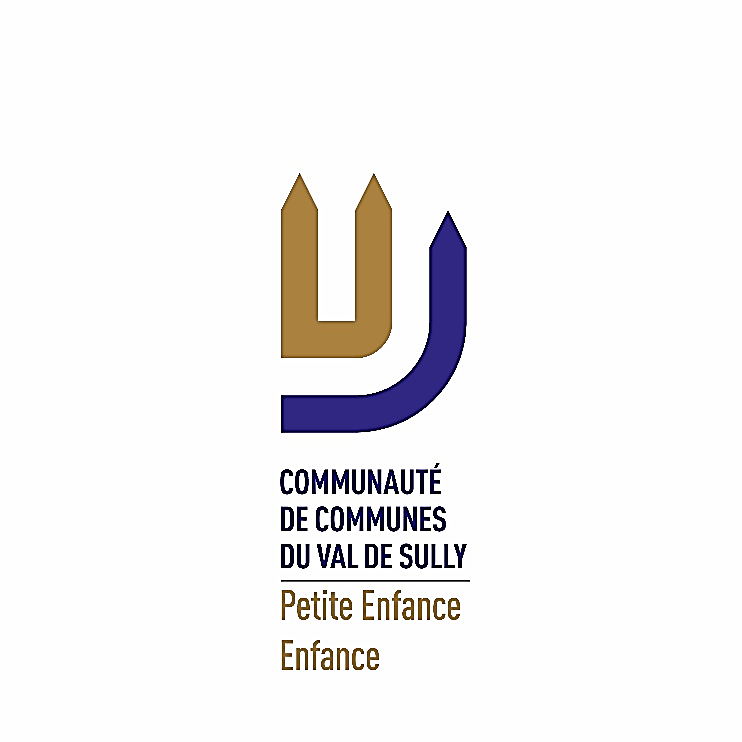 en Accueil de LoisirsANNEE ............Communauté de communes du Val de Sully28 route des Bordes, 45460 BONNEE02.38.35.05.58secretariat.enfance@valdesully.frNOM des parents ou du représentant légal (noter lien avec l’enfant) : ……………………………………………….……………………………………………Adresse : ……………………………………………………………………………..CP / Ville : ……………………………………………………………………………Téléphone personnel : …………………………………………………………Téléphone professionnel : …………………………………………………..Mail (facultatif) : …………………………………………………@............................Coordonnées des adultes qui suivent l’enfant - Médecin qui suit l’enfant dans le cadre de sa pathologieNom . . . . . . . . . . . . . . . . . . . . . . . . . . . . . . . .    Prénom . . . . . . . . . . . . . . . . . . . . . . . . . .Spécialité . . . . . . . . . . . . . . . . . . . . . . . . . . . . . . . . . . . . . . . . . . . . . . . . . . . . . . . . . . . . . . . Téléphone. . . . . . . . . . . . . . . . . . . . ..- Autre contact médical / paramédical pendant la période d’accueil : Nom . . . . . . . . . . . . . . . . . . . . . . . . . . . . . . . .    Prénom . . . . . . . . . . . . . . . . . . . . . . . . . .Qualité . . . . . . . . . . . . . . . . . . . . . . . . . . . . . . . . . . . . . . . . . . . . . . . . . . . . . . . . . . . . . . . ..Téléphone. . . . . . . . . . . . . . . . . . . . ..BESOINS SPECIFIQUESA renseigner par le responsable légalPour tous les enfants concernés par une médication :Trousse d’urgence contenant les médicaments prescrits par le médecin : elle est fournie par les parents et doit contenir un double de ce document. Les parents fournissent les médicaments et il est de leur responsabilité de vérifier la date de péremption et de les renouveler dès qu’ils sont périmés. Les parents s’engagent à informer la Communauté de communes du Val de Sully en cas de changement de prescription médicale. La trousse de secours et la copie du PAI sont à transporter en cas de sortie et l’information doit être transmise à tous les adultes présents dans la structure.Je soussigné ………………………………………………………..………..…., en qualité de père / mère / représentant légal (barrez ou précisez) ……………..……………………………………….…….. demande pour (l’enfant)……………………………..……………………….. la mise en place d’un Projet d’Accueil Individualisé.J’autorise que ce document soit porté à la connaissance de tous les membres du personnel en charge de mon enfant à l’Accueil de Loisirs et j’autorise ce personnel à pratiquer les gestes et à administrer les traitements prévus dans ce document.Je m’engage à fournir le traitement de mon enfant et à le remplacer dès qu’il sera périmé.Je m’engage à communiquer tout changement dans le traitement.Date : . . . . . . . . . . . . . . . . . . . ..            c  Coche équivalant à la signature du représentant légal Date : Signature de la Chef de ServiceLes informations et documents recueillis via ce formulaire constituent un traitement de données à caractère personnel effectué par le service Petite Enfance / Enfance de la Communauté de communes du Val de Sully pour assurer le bon fonctionnement des services périscolaires et extrascolaires. Les données collectées seront communiquées aux seuls destinataires suivants : agents de la structure accueillant votre(vos) enfant(s) et agents administratifs de la Communauté de Communes du Val de Sully. Les données sont conservées et archivées pendant 5 ans.Conformément aux dispositions applicables en matière de protection des données à caractère personnel, vous bénéficiez d’un droit d’accès à vos données et de rectification de celles-ci. Vous pouvez obtenir la limitation de leur traitement pour motif légitime.Pour faire valoir vos droits, vous pouvez vous adresser au service de l'EPCI ou au délégué à la protection des données à dpo@recia.fr. Après nous avoir contactés, si vous estimez que vos droits sont méconnus, vous avez la possibilité d’introduire une réclamation auprès d’une autorité de contrôle.PROTOCOLE DE SOINS D’URGENCEA renseigner par le médecin qui suit l’enfantALLERGIE A : ………………………………………………………………………………………………….…………Composition de la Trousse d’Urgence (déposée à l’Accueil de Loisirs) :c Antihistaminique : c Corticoïdes :c Broncho-dilatateur :c Adrénaline injectable :c Autres :RAPPEL : L’ordonnance détaillée pour les soins et la liste de médicaments à faire figurer dans la trousse d’urgence doivent être joints en annexe.Noter la date et l’heure des signes ainsi que les médicaments donnés et prévenir les parents et le SAMU si nécessaire (15 ou 112 sur portable)Date :								Signature et cachet du médecin :c Pour une allergie alimentaireRégime alimentaire particulier (préciser):Restauration collective :c repas fourni par les parentsc menu habituel avec éviction simple :Goûters :c fourni par les parentsc goûter habituel avec éviction simple :Activités de cuisine :Une attention particulière doit être portée à la manipulation de :Autres aménagements :c Pour un autre type de PAICapacités relationnelles avec l’adulte / avec les autres enfants :Communique-t-il ? Si oui comment ?Autonomie / Propreté :Centres d’intérêts :Aménagements :Horaires d’accueil adaptés :Aménagement des activités physiques et sportives / dispense :Aménagement des transports :Besoin de matériel médical :Réserve, inaptitudes ou contre-indications :- Certaines choses déclenchent-elles des crises ? - Quels repères le sécurisent (lieu, personnes, objets…) ?Autres indications :Joindre un avis médical / paramédicalc Pour une allergie respiratoireAménagement des activités physiques et sportives / dispense :Besoin de matériel médical :Autres indications :c Pour un autre type de PAICapacités relationnelles avec l’adulte / avec les autres enfants :Communique-t-il ? Si oui comment ?Autonomie / Propreté :Centres d’intérêts :Aménagements :Horaires d’accueil adaptés :Aménagement des activités physiques et sportives / dispense :Aménagement des transports :Besoin de matériel médical :Réserve, inaptitudes ou contre-indications :- Certaines choses déclenchent-elles des crises ? - Quels repères le sécurisent (lieu, personnes, objets…) ?Autres indications :Joindre un avis médical / paramédicalSIGNES D’APPELCONDUITE A TENIR- Mineurs :ð- Majeurs : ð